			Proposal for Amendment 3 of the GTR9	Submitted by the Chair (Republic of Korea) of the Informal Working Group on the Deployable Pedestrian Protection Systems of UN Global Technical Regulation No. 9. 		The text reproduced below was prepared by the experts from the Informal Working Group on the Deployable Pedestrian Protection Systems of UN Global Technical Regulation No. 9. 		It is to amend the Proposal for Amendment 3 of GTR9 and proposed modifications to the current text of the Working Document ECE/TRANS/WP.29/GRSP/2023/6e are marked in bold for new or strikethrough for deleted characters.ProposalPart I, Statement of Technical Rationale and Justification,"C.	Phase 3, Paragraph 233., amend to read: 	The IWG-DPPS had held the following meetings:….(w)	12-13 April 2023; virtual(y)	24 April 2023; virtualParagraph 279., amend to read: 	279. The IWG DPPS understood that HBM simulations were the common method for determination of the HIT. In order to ensure comparability and applicability of HBM for that purpose, a qualification procedure for HBMs was developed within a subgroup of the IWG DPPS, [led by the experts of Austria and OICA. All Generic Vehicle models used for the qualification are made available [as Addendum 54 of Mutual Resolution No. 1 (M.R.1) of the 1958 and the 1998 Agreements ECE/TRANS/WP.29/1101 by Austria].]Insert new paragraph 281, amend to read:281. A subgroup of the IWG on DPPS investigated the corridors required for the qualification of human body models for HIT and WAD determination. It was unanimously agreed that realistic HIT and WAD strongly depend on biofidelic whole-body kinematics of the HBM. However, a required location of the acetabulum (AC) at the time of head impact, as e.g. described by means of a corridor, is not seen as an appropriate kinematic criterion. It was thus, for the time being, abstained from introducing AC corridors for the HBMs at HIT; however, the values will be recorded for monitoring purposes and evaluated during a possible next phase of GTR9 towards the introduction of significant, meaningful kinematic criteria for biofidelic and reliable HBM trajectories.Paragraph 281 (former), renumber as paragraph 282 and amend to read: 282.	In order to create an independent baseline, reference simulations have been used to determine requirements and tolerances described in the Annex 2 "Qualification Process of HBMs for Pedestrian HIT-Determination". The HBMs that were used for these reference simulations have been validated by comparing their simulation responses (HIT, kinematics) with PMHS tests. [The background concerning the validation of reference HBMs are submitted at the seventy-third session of GRSP (GRSP-73-03.]  The background concerning the validation of reference HBMs are available in Addendum 6 of Mutual Resolution No. 1 (M.R.1) of the 1958 and the 1998 Agreements ECE/TRANS/WP.29/1101.      Paragraphs 282 to 290  (former), renumber 283 to 291, and insert new paragraph 292, amend to read: 292. The IWG discussed several approaches to define tolerances for the validation tests of the different height and time values specified by the manufacturer. Two main sources for tolerances were identified: a) the variation of parts due to production process (geometry, assembly, material properties, micro gas generator propellant), b) different methods to measure the Sensing Time during compliance testing. Experts of VDA explained that Deployment Height, Deployed Position and Deployment Time strongly depend on the variation of parts and their assembly so that a great portion of the specified values are related to the specified tolerances during production processes. Therefore, a percentage of the specified values would appear to be most convenient as tolerances for Deployment Height, Deployed Position as well as Deployment Time. VDA added that the scatter of Sensing Time, on the other hand, strongly depends on the procedure of time measurement (electronical, visual, etc.) in the test lab. It was recommended to introduce tolerances on this measurement as absolute values. Therefore, a time corridor around the specified Sensing Time was introduced.Paragraphs 291 to 294 (former), renumber 293 to 296, and insert new paragraph 297, amend to read: 297. 	For the dynamic test option, the IWG investigated possible misinterpretations of the calculated and actual launching time of the headform impactor during dynamic tests. Since the fire delay between the initiation of the launch of the headform and the triggering of the DPPS actuators is, amongst other things, based on the HIT of the HBM on the undeployed DPPS (HIT_s), but the actual headform impact takes place on the deploying DPPS (see Fig. 1 (a)), the actual launching duration will deviate from the calculated one, as depicted in Fig 1 (b). This needs to be taken into account in the course of verification of ambient conditions for dynamic tests.Fig. 1 (a): Transfer of real-life accident situation with deploying DPPS to ambient conditions for impactor testing.Fig. 1 (b): Effect of DPPS Deployment on Launching Duration Headform Impactor (Example).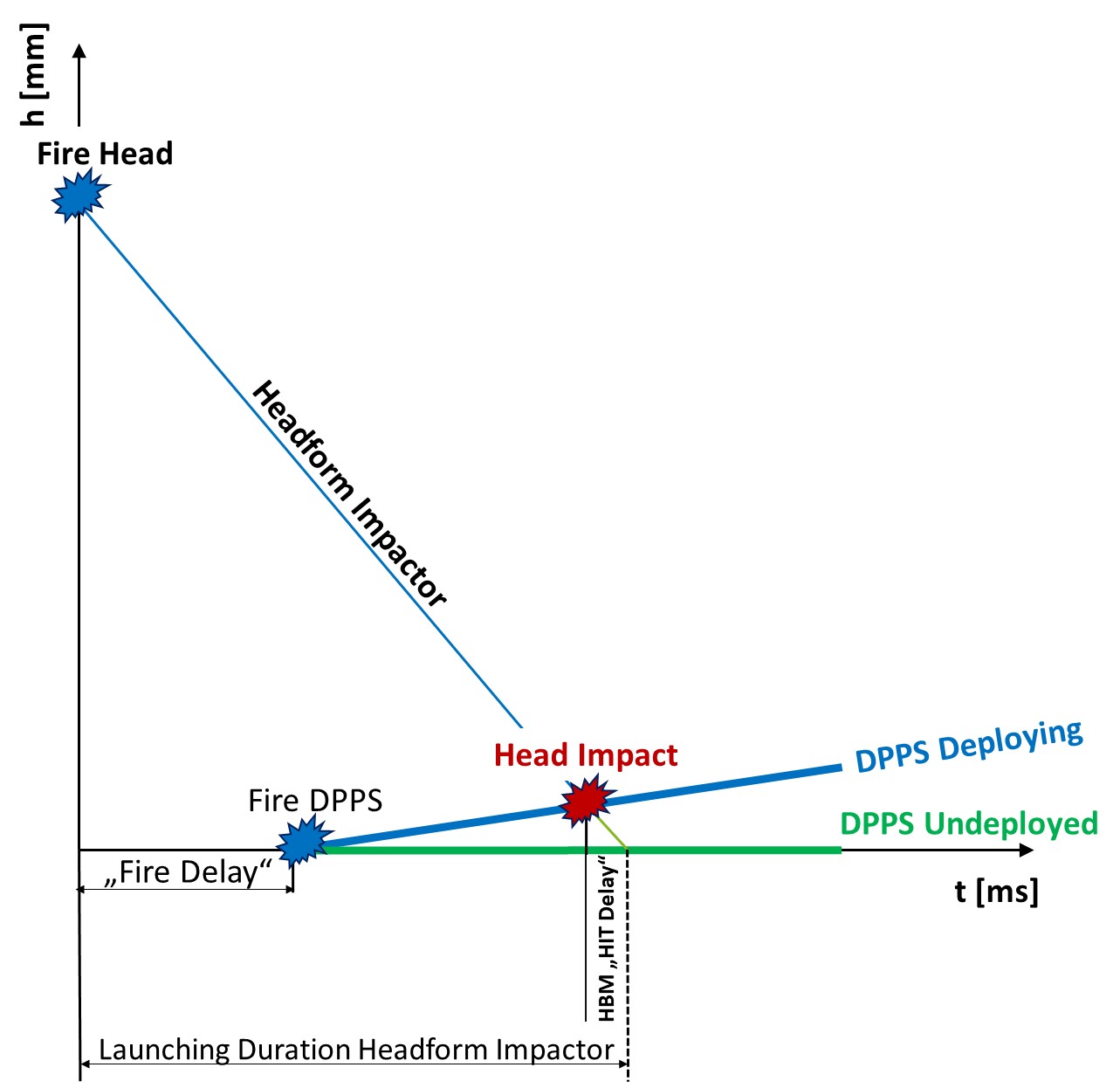 Paragraphs 295 to 298 (former), renumber as paragraphs 298 to 301. Insert new section 10, amend to read:	10.  List of documents discussed in the TF-DPPS and IWG-DPPS on UN GTR NO. 9 Amendment 3Part II, Text of the Regulation, Paragraph 3, amend to read: "3. DefinitionsParagraph 3.30., amend to read : "3.30. ["Outer surface" means those components of the vehicle within the headform test areas, which may be contacted by the pedestrian in case of an accident. The outer surface may include the bumper, the bonnet, the fenders, but also external airbags or other components. within the headform test areas.]"Figure 11, enlarge CoB written spaces, amend to read : "Figure 11
Determination of the Detection Test Area (see paragraph 3.19): examples 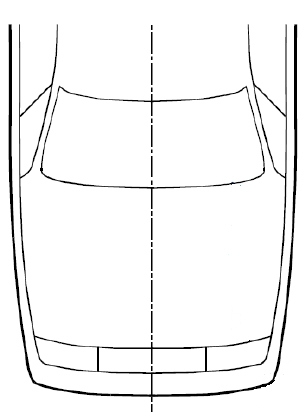 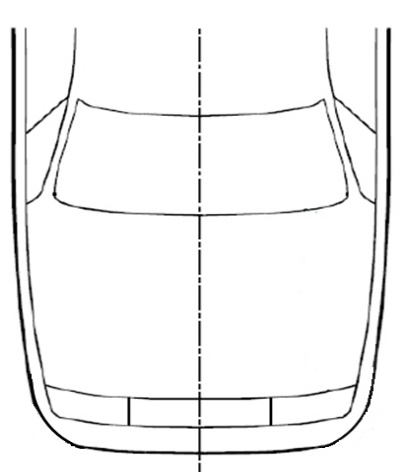 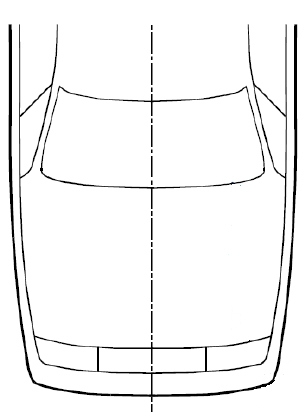 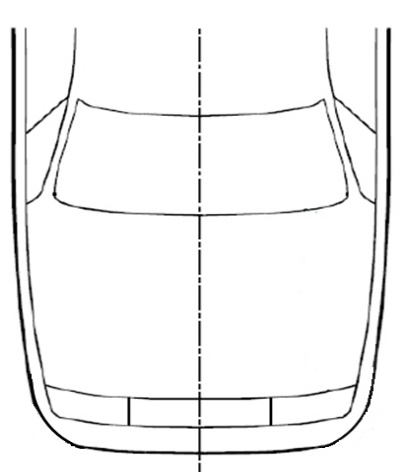 Paragraphs 5.2. and 6.2.4., amend to read: "5.2. Headform tests [When/If the manufacturer stipulates that the vehicle shall be] tested as a DPPS, the test conditions and requirements in Annex 1 shall apply.6.2.4.	[When/If the manufacturer stipulates that the vehicle shall be] tested as a DPPS, the vehicle shall be adjusted as specified in the test procedure defined in Annex 1."In Annex 1, Paragraph 1.6., amend to read: 1.6.	Verification of the prerequisites for deployed static tests: Deployed Position, Maximum Deployment Height, Sensing Time and Deployment Time, as illustrated in the deployment time history curve (see Figure 1-1 of this Annex).The values specified by the manufacturer shall be verified by using appropriate tracking means, such as high-speed videos, accelerometer, or laser at the reference points as indicated by the manufacturer (on the lifting devices). The tolerance for the Sensing Time is -5ms/+3ms on the specified value, whereas the other tolerances are ±20 percent onfor the specified values respectively. If a measured value is within the defined tolerances, the value specified by the manufacturer shall be used. Otherwise, the measured values shall be used for the test.Paragraphs 1.7.1.1. and 1.7.2., delete the brackets: 1.7.1.1.	For the system deployment verification, sensor activation tests with the flexible lower legform impactor, as specified in paragraph 6.3.1.1 of this regulation, shall be performed [within the detection test area] at the DPPS lower deployment velocity threshold.1.7.2. [A] test with the flexible lower legform impactor shall be performed at nominal speed at vehicle centreline (Y0).Paragraph 2.2.1., amend to read:2.2.1 	For dynamic testing, only ST shall be verified. If the measured ST is within a tolerance of -5ms/+3ms, the value specified by the manufacturer shall be used. Otherwise, the measured value shall be used for the test. For dynamic testing, only ST shall be verified.Paragraph 4.2.1.3., delete former text and figure and amend to read:4.2.1.3.	Fire DelayThe test facility shall ensure that the head impact occurs at the correct time relative to the deployment of the DPPS, taking into account the HIT_s for the corresponding WAD of the head impact point from Figure 1-3 and ST, as shown in the example in Figure 1-4 (a) below. „Fire Delay“ is the elapsing time between the initiation of the headform launch and the initiation of the DPPS deployment module. It is determined according to the equation:  Fire Delay = Launching Duration Headform Impactor – (HIT_s – ST).The “Launching Duration Headform Impactor” is rig-specific and is the time period between launching of the headform impactor and the theoretical time of head impact on the undeployed DPPS. Due to the DPPS deployment during testing, the actual launching duration of the headform impactor is expected to differ from the launching duration headform impactor (time difference: see example in Figure 1-4 (b)).  In Annex 1 – Appendix, replace former figure as follows: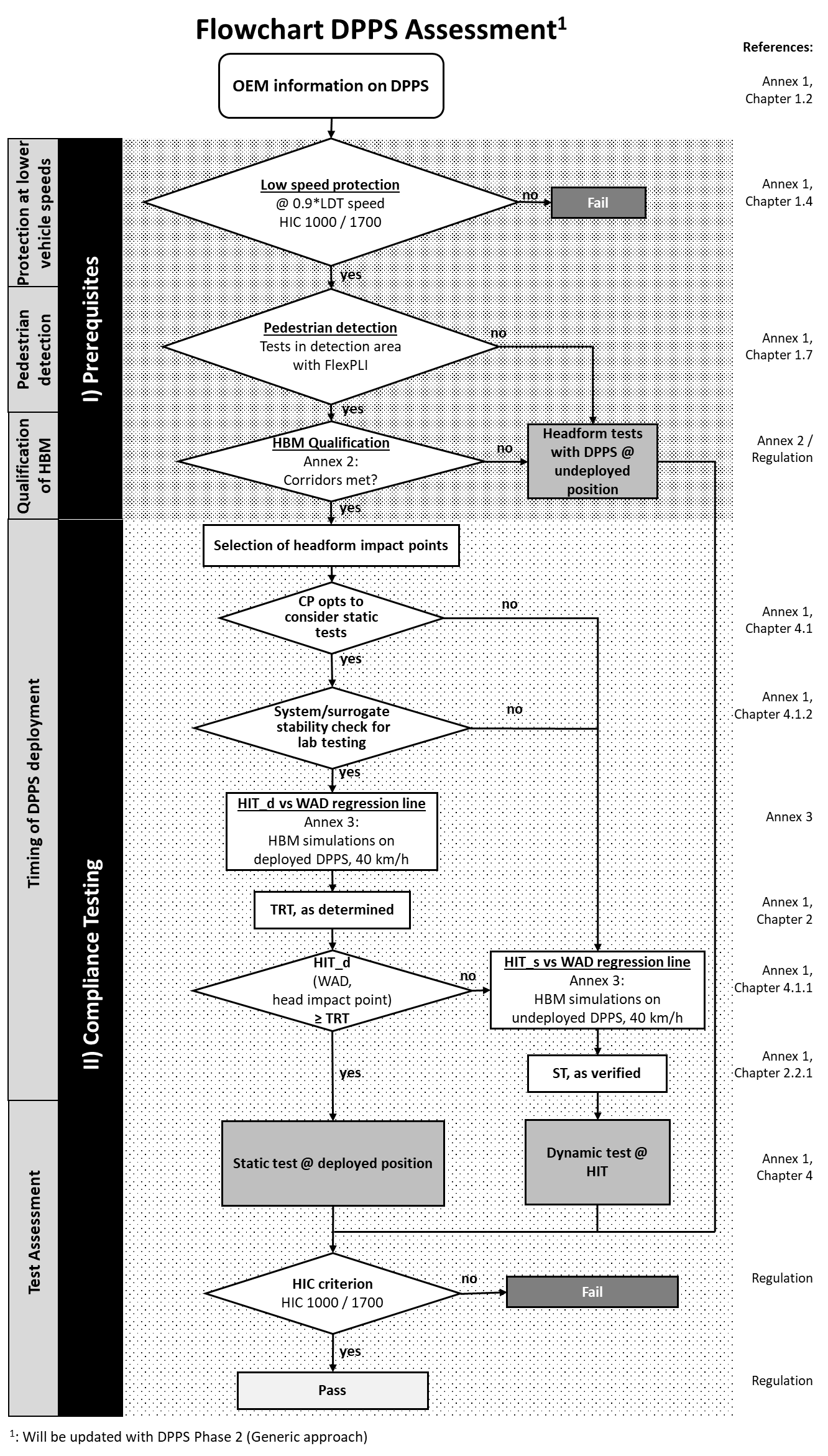 	In Annex 2, 1.2.	Definitions…Paragraph 1.3., continue numbering e to i (former a to g) and amend to read:1.3.	General RequirementsOnly those HBM statures have to be qualified which are required for the HIT determination simulations described in Annex 3, paragraph 2.2.The pedestrian Human Body Model that is qualified is the very same model as used for HIT-Determination simulations. This applies to:Version of the Human Body Model;Node-Position of every single node of the Human Body Model;If available:identical initial element stresses/strains;identical initial contact penetrations/contact forces;Identical material cards (including fracture mode), contact cards, control cards and constraints.Furthermore, it is important that all simulations (qualification and HIT-Determination) are performed with consistent settings. This applies to:(ea)	Solver-Version; and type (e.g. processing type, precision, parallelisation);(b)	Solver-Platform ([Shared Memory Parallel processing (SMP), Massively Parallel Processing (MPP)]);(c )	Solver-Precision (Single, Double Precision);(fd) 	The time-step used for simulations;(ge) 	Time-step settings (relating to initial and dynamic mass scaling);(hf)	Contact settings (between Human Body Model and Vehicle);(ig)	Control settings which are affecting the pedestrian model.Paragraph 2.6, tables replaced and amend to read: 2.6.	Reference Results for Qualification SimulationsFrom the qualification simulations with the generic vehicle models, HIT values and the location of HC and – only for AM50, also AC- at the time of head impact shall be compared with the references in Tables 2-3, 2-4 and 2-5. These tables have been created using simulations with validated HBMs (see Appendix B). as Addendum 6 of Mutual Resolution No. 1 (M.R.1) of the 1958 and the 1998 Agreements ECE/TRANS/WP.29/1101.The trajectories are measured relative to the generic vehicle model, which means that the x-displacement of the generic vehicle has to be subtracted from the measured x coordinates HCx and ACx in the global coordinate system. For HCz and ACz the global z-coordinates are used.[Table 2-3: 50th Percentile Male (AM 50)Table 2-4 Six-Year-Old (6YO)Table 2-5 5th Percentile Female (AF 05) ]95th Percentile Male (AM 95) AM 95 does not need to be specifically qualified. AM 95 models which can be used are all derived from AM 50 models and therefore the AM9 5 only has to meet the positioning requirements and no specific qualification simulations need to be performed. In Table 2-7 , amend to read: In Table 2-8, replace all square brackets […] by round brackets (…).Appendix B, to be deleted.In Annex 3:Table 3-3 and 3-4, replace all square brackets […] by round brackets (…).Doc. No.Rev.NameDPPS-1-011st Meeting AgendaDPPS-1-021Minutes of the First MeetingDPPS-1-03Task Force OutlineDPPS-1-04Test Procedure of Deployable Systems for Pedestrian Protection (Korea)DPPS-1-051OICA proposal based on GRSP-58-31 as revised during the meeting – 20170227DPPS-1-06Comments on Scope (Japan)DPPS-1-06-AppeComments on Scope – Appendix (Japan)DPPS-1-07Euro NCAP Pedestrian Testing Protocol v8.3 December 2016 (Germany)DPPS-1-08JNCAP Ped Active Device Test Protocol (unofficial) (Japan)DPPS-1-09Testing Deployable Bonnet Systems within Euro NCAP (Germany)DPPS-1-10Bonnet Deflection of Deployable Bonnet Systems (Germany)DPPS-1-11Industry Understanding on Rulemaking (OICA)DPPS-1-12Input bonnet deflection discussion (OICA)DPPS-2-0112nd meeting agendaDPPS-2-021Minutes of the 2nd meetingDPPS-2-02-AnnexeAnnex to the minutes of the 2nd meeting: Attendance listDPPS-2-033Requirements Overview DPPS (Korea)DPPS-2-04Prerequisites for Deployable Bonnet Systems in Deployed State (Germany)DPPS-2-051Comments on OICA proposal (Japan)DPPS-2-06Comments on document TF-DPPS/1/05 Rev. 20170227 (Japan)DPPS-2-07Comments BASt on OICA Input Presentation (Germany)DPPS-2-08OICA comment for static and dynamic test (OICA)DPPS-2-09Marking of Deployable Bonnets: Differences of Bonnet Marking Positions and Challenges in Performance Assessment (OICA)DPPS-2-10Explanation JNCAP details for Items for DPPS Amendment (Japan)DPPS-2-11Development Head Test Procedure (Germany)DPPS-2-12Text for validation of simulation methods (OICA)DPPS-2-13Comments on document TF-DPPS/2/04 (OICA)DPPS-2-14Development of a Head Impact Test Procedure for Pedestrian Protection (Germany)DPPS-2-15Validity of a Headform to be used for a Specific Impact Test Speed Condition (Japan)DPPS-2-16Comments on document TF-DPPS/2/13 (Germany)DPPS-3-01Corr 13rd meeting agendaDPPS-3-02Corr 1Minutes of the 3rd meetingDPPS-3-03Definition of sensing area (Japan)DPPS-3-04Proposal for Definition of Head Impact Test Area (Japan0DPPS-4-0114th meeting agendaDPPS-4-02Minutes of the 4th  meetingDPPS-4-03Scope and Limitations of the PDI-2 (OICA)DPPS-4-04Static and Dynamic Testing of Deployable Systems (OICA)DPPS-4-05Marking + Deployed Position (OICA)DPPS-4-06JASIC proposals for document TF-DPPS/1/05-Rev.1 (Japan)DPPS-4-07Validity of Applying the Current Headform at Low Impact Speed (Japan)DPPS-4-08Dynamic Headform Test (Synchronization) (Korea)DPPS-4-09Discussion Issues for DPPS Testing (Korea)DPPS-4-10Alternative Determination of Head Impact Time (BGS)IWG-DPPS-1-011st IWG-DPPS meeting agendaIWG-DPPS-1-0211st IWG-DPPS meeting notesIWG-DPPS-1-03IWG-DPPS Terms of ReferenceIWG-DPPS-1-04Corr 1Presentation of the Euro NCAP CoHerent Project (Tu Graz)IWG-DPPS-1-05Comments: Deploy Height vs. Fully Deployed (OICA)IWG-DPPS-1-06Comments: Dynamic Testing (OICA)IWG-DPPS-1-07Comments: Pedestrian Sensing Impactor (OICA)IWG-DPPS-1-08ACEA Input: Definition of Sensing Width (ACEA)IWG-DPPS-1-09Summary of Compliance Test Procedure for Pedestrian Protection (Korea)IWG-DPPS-1-11Head Impact Time of Human Body Models (BASt)IWG-DPPS-2-0112nd IWG-DPPS meeting agendaIWG-DPPS-2-0212nd IWG-DPPS Meeting notesIWG-DPPS-2-03Summary Report Meeting 14 June 2018 (Sub-group Prerequisites)IWG-DPPS-2-042Contracting Parties' positions on DPPS amendmentsIWG-DPPS-2-052Proposal: Decision on Deployed Testing of DPPS (OICA)IWG-DPPS-2-061Proposal for a Rev. 4 of Document TF-DPPS/2/03IWG-DPPS-2-07Summary of SAE Standard for Full-Scale Pedestrian Dummy (Japan)IWG-DPPS-2-08Quick check of proposed logic to not activate DPPS outside of sensing width (OICA)IWG-DPPS-2-092nd IWG-DPPS Attendance listIWG-DPPS-2-10JLR Presentation on synchronisation comparison (OICA)IWG-DPPS-3-013rd IWG-DPPS AgendaIWG-DPPS-3-024th IWG-DPPS MinutesIWG-DPPS-3-03Leg impactors and HBM simulation comparison for detection (CONCEPT)IWG-DPPS-3-04Study of Application of Upper Leg form to sensing test (Japan)IWG-DPPS-3-05Principle of a test procedure for Human Body Model numerical simulation (OICA)IWG-DPPS-3-06Attendance listIWG-DPPS-4-0114th IWG-DPPS AgendaIWG-DPPS-4-021Draft minutes +BAST commentsIWG-DPPS-4-03Task 27 (deploy bonnet) (OICA)IWG-DPPS-4-04System Information Requirement (South Korea)IWG-DPPS-4-05Sensing width proposal (OICA)IWG-DPPS-4-06Upper Leg Form Sensing Update (JASIC)IWG-DPPS-4-07Ped Dummy Test Procedure proposal (OICA)IWG-DPPS-4-08Marking of bonnet deployed/undeployed (OICA)IWG-DPPS-4-09Attendance listIWG-DPPS-5-01Draft agendaIWG-DPPS-5-02Draft minutesIWG-DPPS-5-03Marking (South Korea)IWG-DPPS-5-041st tentative draftIWG-DPPS-5-05Intended height test condition (JASIC)IWG-DPPS-5-06Sensing Impactors comparison (JASIC)IWG-DPPS-5-07Basis for General Wording Proposal (Germany)IWG-DPPS-5-08GRSP & WP29 reportIWG-DPPS-5-09Detection Area Width (Germany)IWG-DPPS-5bis-01Draft agendaIWG-DPPS-5bis-02Draft skype minutes IWG-DPPS-5bis-03IDIADA -HIT calculation feedback (Spain)IWG-DPPS-5bis-04HIT calculation feedback (JASIC)IWG-DPPS-5bis-05ULF study 2013 (Altran)IWG-DPPS-5bis-06ULF study 2013-conclusion for detection (Altran)IWG-DPPS-6-0126th DPPS draft agendaIWG-DPPS-6-026th IWG-DPPS MinutesIWG-DPPS-6-03V2 of draft text proposal (IDIADA)IWG-DPPS-6-04Sensing Impactor for DPPS (Germany)IWG-DPPS-6-05HIT-WAD calculation (South Korea)IWG-DPPS-6-062HIT-WAD _Timing (OICA)IWG-DPPS-6-07Positioning of Ped HBM-v0 (OICA)IWG-DPPS-6-08Draft text proposal- updated (JASIC)IWG-DPPS-6-09Marking-up sketches (OICA)IWG-DPPS-7-01draft agendaIWG-DPPS-7-02IWG-DPPS 7-draft minutesIWG-DPPS-7-03Dynamic Static Test (South Korea)IWG-DPPS-7-04Test Area (South Korea)IWG-DPPS-7-05Draft-Annex (South Korea)IWG-DPPS-7-06THUMS Overview (Toyota)IWG-DPPS-7-07Positioning of Ped HBM (OICA)IWG-DPPS-7-08GHBMC_M50-PS_Mo (GHBMC)IWG-DPPS-7-08addGHBMC addendum-publications (GHBMC)IWG-DPPS-7=09Flex-PLI as Sensing Impactor for UN-R127 - Contact Fidelity (Germany)IWG-DPPS-7-10Detection Area Width (Germany)IWG-DPPS-7-11Generic-Vehicle-Models (TU Graz)IWG-DPPS-8-01IWG - draft agendaIWG-DPPS-8-02Draft minutesIWG-DPPS-8-03Draft text Annex 2 organisation (Korea)IWG-DPPS-8-04FlexPLI Biofidelity for Detection - intermediate report (BASt/BGS)IWG-DPPS-9-01Draft AgendaIWG-DPPS-9-022Official minutesIWG-DPPS-9-03GTR9 Preamble for FlexPLI as detection impactor (BASt/BGS)IWG-DPPS-9-04Proposal GTR9 DPPS Sensor Detection (BASt/BGS)IWG-DPPS-9-05UNR127 amendment justification for FlexPLI as detection impactor (BASt/BGS)IWG-DPPS-9-06GRSP reportIWG-DPPS-9-07Dynamic Static Test comparison (Korea)IWG-DPPS-9-08Comments on Korea Proposal for Draft Amendment (Japan)IWG-DPPS-9-09Proposal for Condition of Activation of DPPS (Japan)IWG-DPPS-9-101OICA – HIT simulation (OICA)IWG-DPPS-9-11Sensing FlexPLI Impactor Final Evaluation (BASt – BGS)IWG-DPPS-9-12Comment on IWG-DPPS-9-09 (BASt)IWG-DPPS-10-01Draft AgendaIWG-DPPS-10-02Draft MinutesIWG-DPPS-10-03IDIADA -Explanation_pressure_data-requirement (Spain)IWG-DPPS-10-04Leg_Head_Impact_Location_JASIC (Japan)IWG-DPPS-10-05HIT-HBM -TB024 simplification for Regulation (OICA)IWG-DPPS-10-06Ped-HBM-Certification for HIT Draft (OICA)IWG-DPPS-10-07Decision listIWG-DPPS-10-08UN webpages proposals to store Generic Vehicle Models (UN Secretariat)IWG-DPPS-10-09Detection Area- Lateral offset of head-Accident Data (BASt)IWG-DPPS-11-01Draft AgendaIWG-DPPS-11-02Draft MinutesIWG-DPPS-11-03Pedestrian Kinematic Assumptions GTR9 (Japan)IWG-DPPS-11-04Suggestion on Introduction of HIT Numerical Simulation (Japan)IWG-DPPS-11-05Clarification of IWG-DPPS scope (BASt)IWG-DPPS-11-06Comment for Detection Area (ACEA)IWG-DPPS-11-07Decision listIWG-DPPS-12-01Draft agendaIWG-DPPS-12-021MinutesIWG-DPPS-12-03Sensitivity Analysis Pressure Data Requirement (IDIADA)IWG-DPPS-12-04Sensitivity Analysis Pressure Data Requirement-GTR9 (IDIADA)IWG-DPPS-12-05Pressure Data Requirement-UNR127 (IDIADA)IWG-DPPS-12-06Comments on Priority of HIT Prediction Method (Japan)IWG-DPPS-12-07Pedestrian Kinematic Assumptions GTR9 (Japan)IWG-DPPS-12-08Detection Area II (VDA_SMMT-CCFA)IWG-DPPS-12-091Clarification for HIT Regression (VDA-SMMT-CCFA)IWG-DPPS-13-01Draft agendaIWG-DPPS-13-021MinutesIWG-DPPS-13-031Updated Decision_ListIWG-DPPS-13-04Consolidated draft proposal of DPPS GTR9 amendment -210906IWG-DPPS-13-05revised 5-04 Pressure Data Requirement (IDIADA)IWG-DPPS-13-051Rev1 wording for CP optionsIWG-DPPS-13-06System Specifications Proposal (IDIADA)IWG-DPPS-13-07Participant listIWG-DPPS-14-011Official agendaIWG-DPPS-14-02Draft minutesIWG-DPPS-14-03Comment on HIT calculation-tool and HIT-WAD diagram (Japan)IWG-DPPS-14-04Sensing-width (VDA-CCFA)IWG-DPPS-14-05DPPS-HBM qualification procedure status (IWG subgroup)IWG-DPPS-15-011Draft agendaIWG-DPPS-15-02Draft & official minutesIWG-DPPS-15-03HBM qualification for GTR draft (TF-HBM subgroup)IWG-DPPS-15-043Draft1 & 2 technical requirements, then working ECE-TRANS-WP.29-GRSP-2022-02e tech requirementsIWG-DPPS-15-051PreambleIWG-DPPS-16-011Draft & official agendaIWG-DPPS-16-021Draft & official minutesIWG-DPPS-16-03Draft PreambleIWG-DPPS-16-04Modified ECE-TRANS-WP.29-GRSP-2022-02e tech requirementsIWG-DPPS-16-05Annex2_pedestrian_Human_Body_Model_qualificationIWG-DPPS-16-06Annex3_HIT_determination_simulationIWG-DPPS-16-07Proposal HIT vs TRT requirement- OZIWG-DPPS-16-08HIT vs TRT Explanation- OZIWG-DPPS-16-09HBM-Simulations_Flow-Chart_ABIWG-DPPS-16-10Condition_for_Static_Test_in_Overshoot_Duration_JAMAIWG-DPPS-17-011Draft agendaIWG-DPPS-17-02Draft minutesIWG-DPPS-17-03GRSP-71-26e - DPPS status reportIWG-DPPS-17-04Decision listIWG-DPPS-17-05Status_Nr_Simulation subgroupIWG-DPPS-17-06Annex2_Pedestrian_Human_Body_Model_QualificationIWG-DPPS-17-07Annex3_HIT_Determination_SimulationIWG-DPPS-17-08Draft preambleIWG-DPPS-17-09modified ECE-TRANS-WP.29-GRSP-2022-02e tech requirementsIWG-DPPS-17-10Overall Flowchart DPPS_ALIGNED with Annex 23IWG-DPPS-18-011Draft & official agendaIWG-DPPS-18-021Draft & official minutesIWG-DPPS-18-03Annex2_Pedestrian_Human_Body_Model_QualificationIWG-DPPS-18-04Annex3_HIT_Determination_SimulationIWG-DPPS-18-05modified ECE-TRANS-WP.29-GRSP-2022-02e tech requirementsIWG-DPPS-18-06Deployment test procedure doubtsIWG-DPPS-18-07Sensing width-anonymised - IndustryIWG-DPPS-18-08LAB_Pedestrian_DPPS_area detection width.pptxIWG-DPPS-18-09Action listIWG-DPPS-18-10Draft Wording Preamble GTR9 wrt Detection Area.docxIWG-DPPS-18-11Decision listIWG-DPPS-18-12Status Annexes 2 3 SubgroupIWG-DPPS-18-13Vehicle width additional fender - definition of RVWIWG-DPPS-19-011Draft & official agendaIWG-DPPS-19-021Draft & official minutesIWG-DPPS-19-03IDIADA wording subgroup resultsIWG-DPPS-19-04Marking undeployedIWG-DPPS-19-05Technical requirements 9NovIWG-DPPS-19-06Preamble (17-08 merged with 18-10)IWG-DPPS-19-07Action listIWG-DPPS-19-08Annex3_HIT_Determination_SimulationIWG-DPPS-19-09Annex2_Pedestrian_Human_Body_Model_QualificationIWG-DPPS-20-011Draft & official agendaIWG-DPPS-20-021Draft & official minutesIWG-DPPS-20-03Action listIWG-DPPS-20-04Preamble 16Nov22IWG-DPPS-20-05Technical requirements 16Nov22IWG-DPPS-20-06(OZ) Proposal Overshoot PhaseIWG-DPPS-20-07(BH-IDIADA)_Dynamic Testing SyncIWG-DPPS-21ECE-TRANS-WP.29-GRSP-2023-xx final GTR0-03 proposal IWG-DPPS.docxIWG-DPPS-21 ECE-TRANS-WP29-GRSP-2023-yy MR1 Amend-4 from IWG-DPPS.docxIWG-DPPS-21-011Draft & rev1 agendaIWG-DPPS-21-021Draft & official minutesIWG-DPPS-21-03Action listIWG-DPPS-21-04Preamble  GRSP-72-08IWG-DPPS-21-05Technical requirements  GRSP-72-09IWG-DPPS-21-06Status report  GRSP-72-11IWG-DPPS-21-077consolidated draft.rev1-7- updated 24Jan-15 Feb.2023IWG-DPPS-21-07consolidated final - updated 15 Feb.2023IWG-DPPS-21-08Dummy_comparison_with_HBM_rev1 Japan-draftIWG-DPPS-21-09Dummy_proposal_for_text_of_preamble JapanIWG-DPPS-21-107Proposal Overshoot Phase (BAST)IWG-DPPS-21-111Decision_List & Decision_List with text checkIWG-DPPS-21-121smallest_HBM (BAST)IWG-DPPS-21-131 Comments to Document Comparison bet. HBMs (Annex 2) and Pedestrian Dummy (BAST)IWG-DPPS-21-141only_Annex2-3 update (CKlug)IWG-DPPS-22 ECE-TRANS-WP.29-GRSP-2023-06e.pdf  GTR9-03 ProposalIWG-DPPS-22ECE-TRANS-WP.29-GRSP-2023-07e.pdf MR1 Addendum 5 proposalIWG-DPPS-22-01Draft agendaIWG-DPPS-22-021Draft & official minutesIWG-DPPS-22-03Head impact time verification (VDA)IWG-DPPS-22-04consolidated Doc with all changes GTR and UNR- 13Apr23IWG-DPPS-22-05AC in preamble proposalIWG-DPPS-22-06Action list updatedIWG-DPPS-23-01Draft agendaIWG-DPPS-23-02Draft minutesIWG-DPPS-23-03Test Rig Synchronization for DPPSIWG-DPPS-23-04Overall Flowchart DPPS_23IWG-DPPS-23-05consolidated doc with all changes GTR and UNR 24Apr23IWG-DPPS-23-06modified_ECE-TRANS-WP29-1101-Amend-5IWG-DPPS-23-07OZ small group on tolerances Proposal on 28Apr2023IWG-DPPS-23-081GRSP-73-10 MR1-Amend4 Addendum5 GVM consolidated 28Apr, 11MayIWG-DPPS-23-091GRSP-73-11 MR1-Amend5 Addendum6 HBM informal 28AprIWG-DPPS-23-101GRSP-73-12 GTR9-03 informal docIWG-DPPS-23-111GRSP-73-13 IWG-DPPS final status reportGV TypeVelocity (km/h)HIT (ms)HIT (ms)HCx (mm)HCx (mm)HCz (mm)HCz (mm)MinMaxMinMaxMinMaxFCR30152197-1438-10051019111740127150-1489-11051006115850107121-1504-117910241169RDS30163199-1574-1104931112540133156-1659-1191931117850112127-1665-12839811183SUV30127144-1000-6241092119340101116-1032-73711031187508699-1110-79911091191GV TypeVelocity (km/h)HIT (ms)HIT (ms)HCx (mm)HCx (mm)HCz (mm)HCz (mm)MinMaxMinMaxMinMaxFCR306079-388-325909942404961-427-358905954504350-457-387889972RDS306581-478-362857914405263-495-409852923504454-524-449848929SUV303550-154-9710101033402839-183-13410241050501836-218-16010231089GV TypeVelocity (km/h)HIT (ms)HIT (ms)HCx (mm)HCx (mm)HCz (mm)HCz (mm)MinMaxMinMaxMinMaxSUV3090102-622-44710421133406982-679-49610461126505970-736-52710481127Total weightkg   -5% +10%